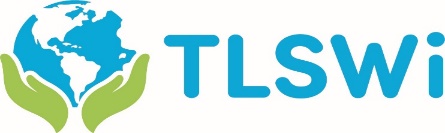 TLSWi 3rd International Conference, London - Booking FormThursday 6th, Friday 7th & Saturday 8th June 2024 (10am – 4pm)See programme for full event timingsPlease complete a separate Booking Form for each delegate and complete all sectionsFull Name ………………………………………………………………………………………………………………………………Organisation ………………………………………………………………………………………………………………………….Department/Job Title ……………………………………………………………………………………………………………Tel ……………………………………………………………………      Mobile ……………………………………………………Email…………………………………………………………………………………………………………………………………………Do you have any special requirements? 	Access 	Other		Dietary Please specify ………………………………………………………………………………………………………………………
Conference venue doesn’t currently have a lift; however they do have a ‘stair climber’ please contact TLSWi Events Team for more information.Please tick applicable fee…
 	 Early Bird Cost for members: £259 (£215.84 + VAT)          Early Bird Cost for non-members: £279 (£232.50 + VAT)Early Bird rates are applicable for bookings made by 31st March 2024
 	 Cost for members: £289 (£240.84 + VAT)          Cost for non-members: £309 (257.50 + VAT)Fee includes refreshments and light lunch on all three days.  PaymentBy invoice: Please complete invoicing details belowFor the attention of ……………………………………………………………………………………………………………Address…………………………………………………………………………………………………………………………………………………………………………………………………………………………………Postcode………………………………Tel…………………………………………………Email…………………………………………………………………………………To secure your place at this event a Purchase Order is required when returning this booking form.  Your place at this event will not be confirmed without receipt of the Purchase Order.Purchase Order Number……………………………………………………………………………..If you are self-funding your place, a Purchase Order is not required.
I have read and agreed to the terms and conditions below.Signature ………………………………………………………………	Date ……………………………Terms and conditionsCancellations made within 14 days of the event will be liable to full fees; cancellations within 31 days will be subject to a 25% administration fee.  Full payment must be received no later than 14 days prior to the first date.Please return completed booking form to events@tlswi.comCompany registered in England & Wales:  12441180    VAT number: GB347 5697 52